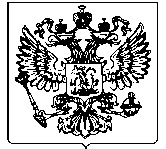 Р О С С И Й С К А Я    А К А Д Е М И Я    О Б Р А З О В А Н И ЯНАУЧНЫЙ СОВЕТ ПО ПРОБЛЕМАМ ЭКОЛОГИЧЕСКОГО ОБРАЗОВАНИЯ РАО_____________________________________________________________________________. Москва, ул. Жуковского д 16    E-mail: ecosovetrao@mail.ru   Тел. 8(495)6213374; 8(916)9356541План работы на 2024 годПленум Научного совета «К вопросу об экспертной оценке содержания экологического образования и воспитания в учебной и учебно-методической литературе на основе критериев и показателей экологической культуры».Дата проведения - октябрь 2024 г.Расширенное бюро Научного совета  «О разработке единых критериев методического обеспечения  экологического воспитания в системе общего образования и просвещения»Дата проведения - март 2024 г.Подготовка пакета научно-методических материалов для использования в практике отечественного экологического образования и издать его как юбилейный выпуск изданий Научного совета, посвященный 80-летию РАО и 160-летию со дня рождения академика В.И. Вернадского.Дата подготовки – ноябрь 2024 г.Организация и проведение Всероссийского фестиваля методических разработок по экологическому воспитанию для работников общего образования и организаций просвещенияДата проведения: май 2024 г